PROCESO: SEGURIDAD Y SALUD OCUPACIONAL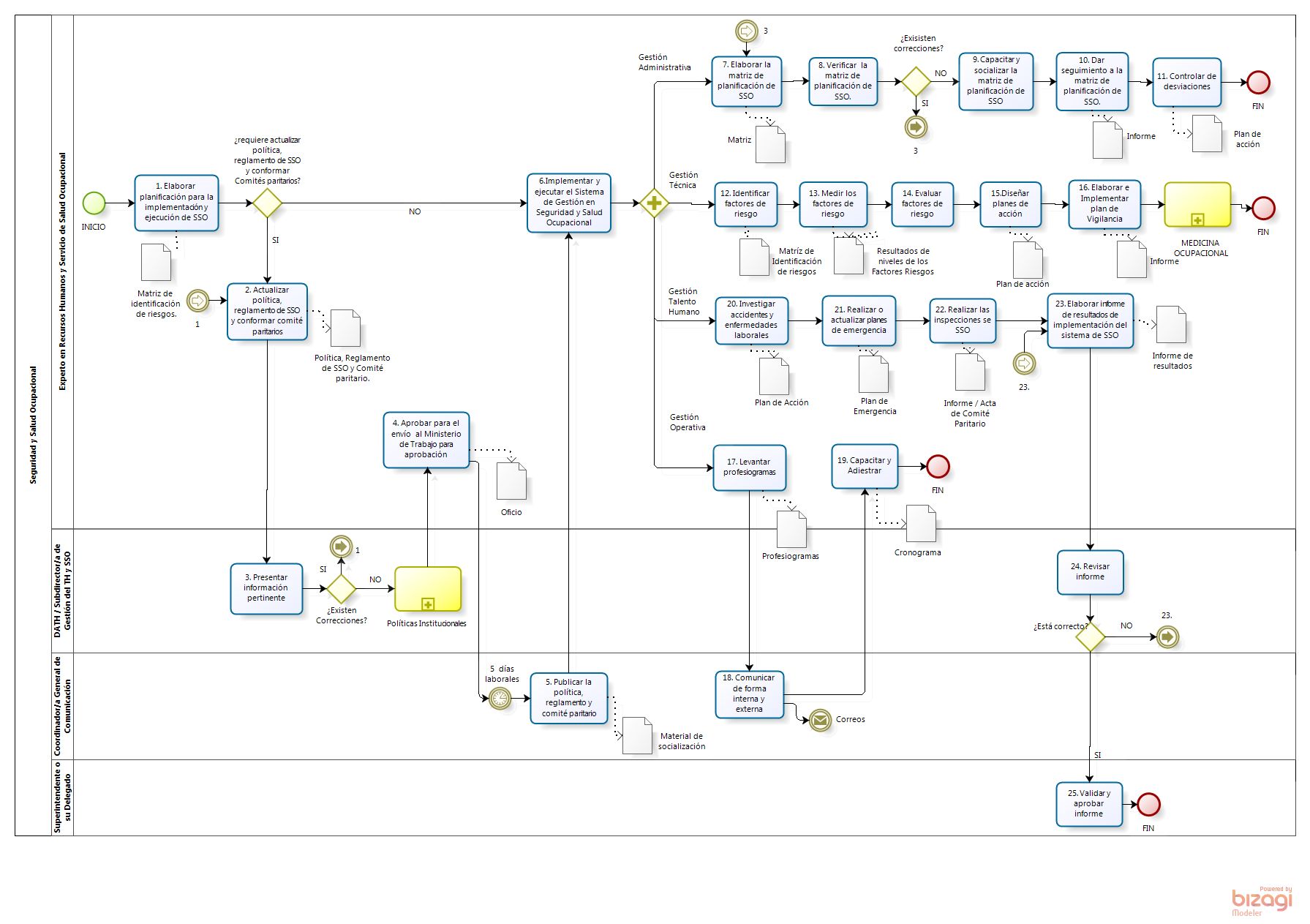 